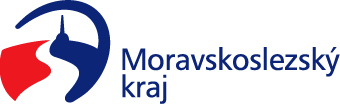 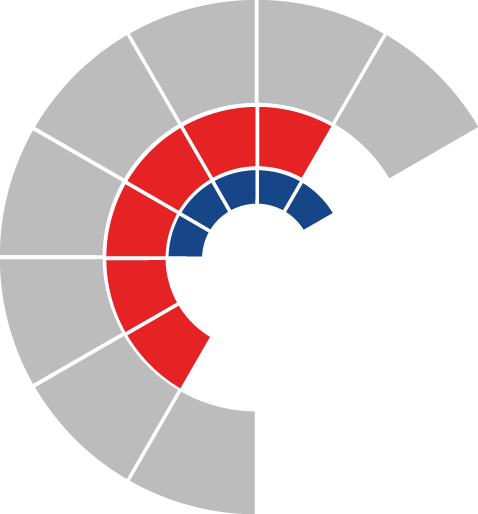 							Výbor sociální zastupitelstva kraje 										 Výpis z usneseníČíslo jednání:	2		Datum konání:	9. 2. 2021Číslo usnesení: 2/24Výbor sociální zastupitelstva krajedoporučujezastupitelstvu krajerozhodnouta)	poskytnout účelové dotace z rozpočtu Moravskoslezského kraje na rok 2021 v rámci dotačního programu „Program na podporu zdravého stárnutí v Moravskoslezském kraji na rok 2021“ žadatelům dle přílohy č. 1 tohoto usnesení a uzavřít s těmito žadateli smlouvu o poskytnutí dotace b)	poskytnout účelové dotace z rozpočtu Moravskoslezského kraje na rok 2021 v rámci dotačního programu „Program na podporu zdravého stárnutí v Moravskoslezském kraji na rok 2021“ náhradním žadatelům dle přílohy č. 2 tohoto usnesení postupem podle čl. VII. dotačního programu a uzavřít s těmito žadateli smlouvu o poskytnutí dotace c)   neposkytnout účelové dotace z rozpočtu Moravskoslezského kraje na rok 2021 v rámci dotačního programu „Program na podporu zdravého stárnutí v Moravskoslezském kraji na rok 2021“ žadatelům dle přílohy č. 3 tohoto usnesení s odůvodněním dle předloženého materiáluZa správnost vyhotovení:Mgr. Petra Havláková V Ostravě dne 9. 2. 2021Ing. Jiří Carbolpředseda výboru sociálního